Tulare Basin Watershed Connections Workgroup AgendaJuly 14th, 2016Location: DWR South Central Region Office @ 3374 E. Shields Ave, FresnoTime: 1:00 – 4:00 Call-in Number: 1-877-985-3104; Participant code: 4792363https://resources.webex.com/resources/j.php?MTID=m080752509c690cf7f6df2bfc0509b688Meeting Agenda1:00 - 1:10 	Introductions and overview of agenda 1:10 - 1:15	Brief review of outcomes from last TB WCW meeting1:15 – 1:35	San Joaquin Vally Greenprint project (Adam Livingston, Hilary Dustin, Ann Chapman – Sequoia Riverlands Trust)1:35 – 2:30	Sierra Nevada Conservancy Watershed Improvement Program and Capacity-building Discussion (Sarah Campe and Elissa Brown – Sierra Nevada Conservancy)2:30 – 2:45	Break2:45 – 3:05 	Southern Sierra IRWM Grant Proposal Update (Bobby Kamansky – Kamansky Ecological Consulting/SSIRWMG)3:05 – 3:30	Subgroup and partner updates		Outreach ActivitiesClimate Change and Agriculture workshop (TB focus) – September 27, 2016 SNC Grant Writing workshop - September 28, 2016Both events will be held at the Southern California Edison Energy Education Center in TulareProject WET (Water Education for Teachers) class - November 20163:30 – 3:55	Forest Service KREW Outreach Materials (Candace Toogood – AmeriCorps)See zip file for draft documents3:55 – 4:00	Wrap up/Next meeting – November 3 or 4, 2016?  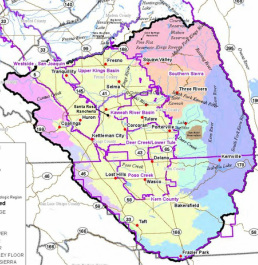 Tulare Basin Watershed Connections Workgroup Goal Statement: To advance collaborative watershed planning and resource management in the Tulare Basin based on sound science and mutually identified needs for regional economic and ecological sustainability.Ground RulesParticipate and show respect for other members and their timeSpeak one at a timeShare relevant informationBe conciseExpress concerns and interests (not positions)Be solution-orientedDraw on each other’s experienceLimit sidebar conversationsFocus on what CAN be changed (not on what cannot be changed)Subgroups[Proposed] Purpose of Subgroups: Topic-based groups comprised of people with expertise and interest in developing strategies and implementing projects to address the challenges related to the topic; the subgroups meet and/or provide input to the broader working group as funding and partnership opportunities arise. There is substantial overlap and it is recognized that subgroup members should communicate with others as appropriate when planning a project or event.FundingSustainable Groundwater and Surface WaterExtreme Events and Climate Change ResilienceUpper/Lower Watershed Connection: Education, Planning and Project DevelopmentRegional Landscape-scale Project Prioritization and ImplementationWetland and Wildlife Habitat Protection and RestorationTribal Community Support for Addressing Water-related ChallengesDisadvantaged Community Support for Water-Related Challenges